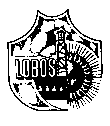 Municipalidad de LobosProvincia de Buenos AiresPERIODO CONSTITUCIONAL2015  -  2019La presente edición, publicación de la Municipalidad de Lobos, contiene 1º Sección: Ordenanzas, 2º Sección: Decretos sancionados y 3º Sección: Varios desde el 01-11-16 hasta el 30-11-16SECCION II:   “ DECRETOS”Lobos, 1de noviembre de 2016.-VISTO:El Decreto Nº 566/16 y 629/16; yCONSIDERANDO:Que por un error involuntario, se otorgó licencia anual a la Secretaria de Desarrollo y Promoción Social por el término de treinta y cinco (35) días.- Que solo correspondían  doce (12) días,  ya que presentó  la renuncia al cargo a fines del mes de octubre, lo cual obra en el Decreto Nº 629.-Por ello,EL INTENDENTE MUNICIPAL, en uso de sus atribucionesD   E   C   R   E   T   AARTÍCULO 1º: Modificase el Artículo 1º del Decreto Nº 566, que quedará redactado de la siguiente forma: “ARTÍCULO 1º: Concédanse doce (12) días de  Licencia  proporcional, correspondientes al año 2015 y 2016 a la Secretaria de Desarrollo y Promoción Social del municipio, Sra. Rita Beatriz MONTES, DNI Nº .P.  partir del día 1º de octubre y hasta el día 12 de octubre de 2016 inclusive.-”ARTÍCULO 2º: Arbítrense los medios necesarios para que la Sra. Rita Montes devuelva lo abonado erróneamente por Tesorería, desde el día trece (13) de octubre, hasta su renuncia.-ARTÍCULO 3º: Comuníquese, publíquese, dése al Registro Municipal y archívese.-DECRETO Nº:		639	/------------------------------------------------------------------------------------------------------------------------------------Lobos, 1 de noviembre de 2016.-VISTO:Que la Secretaría de Promoción y Desarrollo Social necesita contar con más personal para desarrollar eficientemente las tareas inherentes al Área de Deportes;  yCONSIDERANDO:Que, es facultad del Departamento Ejecutivo la designación de personal,  conforme a lo dispuesto en los Artículos 6º y 95º de la Ordenanza Nº 2789 “Estatuto para el Personal Municipal”Por ello,EL INTENDENTE MUNICIPAL, en uso de sus atribucionesD   E   C  R  E  T  AARTÍCULO 1º: Desígnense en la Planta de Personal Temporario de la Municipalidad de Lobos, para desempeñarse en la Escuela Municipal de Deportes del Municipio, desde el día 1º de noviembre y hasta el día 31 de diciembre de 2016 inclusive, a los Agentes que a continuación se mencionan:Apellido y Nombres:				L.P.:		Tipo y  Nº de Documento:	     CategoríaVazquez Lezcano, José Agustin 			2396 		DNI  18.840.133			12Galeazzi Amendolara, Federico 			2395		DNI: 36.528.969			10ARTÍCULO 2º: Las presentes designaciones podrán ser rescindidas por la Municipalidad de Lobos en cualquier momento y sin causa, con la sola obligación de darle aviso previo en forma fehaciente a los interesados con tres (3) días de anticipación sin derecho de parte de los Agentes a exigir indemnización alguna.-ARTÍCULO 3º: El gasto que demande el cumplimiento del presente Decreto será imputado a la Jurisdicción 1110108000, Categoría Programática 20.04.00, Personal Temporario, del Presupuesto de Gastos en vigencia.-ARTÍCULO 4º: Dése copia del presente Decreto a la Dirección de Personal a fin de actuar al efecto.-ARTÍCULO 5º: Comuníquese, publíquese, dése al Registro Municipal y archívese.-DECRETO Nº:		640	/------------------------------------------------------------------------------------------------------------------------------------Lobos, 1º de noviembre de 2016.-VISTO: El Decreto Nº 37/04 por el cual se creó  la Escuela Municipal de Natación y el Decreto Nº 30/11 de creación de la Escuela Municipal de Natación para  las personas de la Tercera Edad y la necesidad de promocionar la práctica de la enseñanza deportiva, en especial en la mencionada disciplina; yCONSIDERANDO: Que se llevará a cabo un Acto de inauguración de la temporada 2017 y festejos de Reyes, con la presencia de Autoridades de la Dirección de Deportes y de las Autoridades locales.-Que el período estival, comprendido por los meses desde el 2 de enero y hasta el 17 de febrero de 2017, es ideal para concretar dicha enseñanza.-Que ella debe ser accesible a todos los niños de este partido, en especial a los que no cuentan con los recursos económicos necesarios para concurrir a una institución o entidad deportiva y ejercitarse en la natación y como así también para los Adultos Mayores.-Que para la enseñanza de las diferentes técnicas acuáticas, surge la necesidad de adquirir materiales didácticos.- Que a través de ella se propende a lograr la integración de los mismos con su grupo de pares.-Que también se realizarán otras actividades físicas y deportivas que formen al educando a través del deporte.-Que ello será complementado, en el área de la salud, con un exámen médico obligatorio que permitirá evaluar el estado físico para la práctica deportiva.-Que dicho examen médico se llevará a cabo en las instalaciones del Club Las Delicias por personal médico municipal.-Que el Club Deportivo Las Delicias ha ofrecido su pileta, baños, e instalaciones en general, para que pueda concretarse dicha escuela de natación.-Que los niños contarán con desayuno y transporte.-Que el Municipio se hará cargo de  la contratación de dos guardavidas, de el funcionamiento de las instalaciones, arreglos de baños, motor, duchas, pintura en general, mantenimiento del agua (cloro), seguro del predio, alambrados, matrícula de la Escuela Municipal, personal nocturno y traslado de los niños matriculados de Las Chacras, Antonio Carboni, Salvador María, Zapiola, Club Rivadavia, La Porteña, Las Tosquitas, Barrios Celeste y Blanco y Elvira.-Por ello,EL INTENDENTE MUNICIPAL, en uso de sus atribucionesD E C R E T AARTÍCULO 1º: Reanúdense  las actividades de la Escuela Municipal de Natación y para Adultos Mayores temporada 2017, dependiente orgánicamente de  la Dirección de Políticas Deportivas y Recreación de la Secretaría de Desarrollo y Promoción Social Municipal.-ARTÍCULO 2º: Dicha Escuela contará con la asistencia de los niños que concurren a la Escuela Municipal de Deportes, Adultos Mayores y del Programa Solidario de Contención e Integración de niños y adolescentes, y funcionará desde el 2 de enero y hasta el 17 de febrero de 2017 en las instalaciones del Club Deportivo Las Delicias.-ARTÍCULO 3º: Establécese el siguiente cronograma de actividades: La asistencia será los días lunes y Miércoles, Adultos Mayores de 8:00 hs. a 13:00 hs.-Los días Martes, jueves y viernes niños de la Escuela de Natación y niños del Programa Solidario de Contención e Integración de niños y adolescentes  de 8:00 hs. A 13:00 hs.-El sistema de actividad se realizará por “estaciones” dedicadas a pileta de natación, deportes, recreación y cultura, con una duración aproximada de  30 minutos cada una, con rotación de los grupos de asistentes.ARTÍCULO 4º: Páguense los gastos la contratación de dos guardavidas, poner en condiciones el funcionamiento de las instalaciones, arreglos de baños, motor, duchas, pintura en general, mantenimiento del agua (cloro), seguro del predio, alambrados,  matrícula de la Escuela Municipal, personal nocturno y traslado de los niños matriculados de Antonio Carboni, Salvador María, Laguna de Lobos, Zapiola, Club Rivadavia, Barrios Celeste y Blanco, La Porteña, Las Tosquitas y Elvira, audio, grupo electrógeno, , combustible, viandas, viáticos, folletería,  presentes, medallas, recordatorios, diplomas, obsequios, sonido, Herramientas para el predio y pileta y botiquín de primeros auxilios, productos de limpieza, contratación de artistas, , contratación de bandas,, personal de limpieza, personal para armado de escenario animación (Inflables, peloteros, bandas) traslados y demás gastos que se originen con el funcionamiento de la Escuela a la que hace mención el Artículo 1º del presente decreto.-ARTÍCULO 5º: El gasto que demande el cumplimiento de lo dispuesto en el presente deberá imputarse a la Jurisdicción 1110108000- Categoría Programática 20.00.00 “Deportes”  del Presupuesto de Gastos en Vigencia.-ARTÍCULO 6º: Comuníquese, publíquese, dése al Registro Municipal y archívese.-DECRETO Nº:		641	/------------------------------------------------------------------------------------------------------------------------------------   Lobos, 2 de noviembre de 2016.-VISTO: La presentación efectuada por el Señor Emiliano Huebra  por la que solicita un aporte económico para realizar prácticas de Tenis en la comuna de Cañuelas y además debe realizar un perfeccionamiento obligatorio  en el organismo de CENARD, CABA; yCONSIDERANDO:Que es un objetivo permanente de la Política Deportiva Municipal apoyar a los atletas locales que promuevan el desarrollo del deporte lobense en todas sus disciplinas.-Que el mencionado deportista realiza prácticas de Tenis tanto en la Cuidad vecina de Cañuelas como en CABA ;  y le es muy costoso seguir asumiendo la totalidad de los gastos.-Que por lo expuesto, corresponde acceder a lo peticionado en el Visto.- Por ello,EL INTENDENTE MUNICIPAL, en uso de sus atribucionesD    E    C    R    E    T    AARTÍCULO 1º: Páguese al señor Emiliano Huebra, DNI Nº 38.101.801, la suma de pesos Dos Mil ($ 2.000.-) por los  meses de  noviembre y Diciembre de 2016 inclusive, los gastos de traslado y participación en diferentes torneos que se ocasionen  en diferentes localidades y los entrenamientos en la ciudad de Cañuelas  y CABA para realizar prácticas de Tenis, con cargo de rendir cuentas documentadas de la inversión.-ARTÍCULO 2º: El gasto que demande el cumplimiento del presente Decreto será imputado a la Jurisdicción1110108000- Categoría Programática 20.00.00 a la cuenta 5.1.9.0. Ayudas Sociales a Personas del Presupuesto de Gastos en vigencia.-ARTÍCULO 3º: Comuníquese, publíquese, dése al Registro Municipal y archívese.-DECRETO Nº:		642 /------------------------------------------------------------------------------------------------------------------------------------Lobos, 2 de Noviembre de 2016.VISTO:La realización de la reunión mensual de municipios pertenecientes a la Zona de Crecimiento a realizarse, en ésta oportunidad, en nuestra localidad y la filmación del programa televisivo “Tomate la Tarde” para promocionar la Ciudad de Lobos, yCONSIDERANDO:	Que es el objetivo desarrollar acciones conjuntas con municipios de la región para atender necesidades comunes, fomentando el trabajo entre intendentes secretarios y directores para el crecimiento común de la zona.	Que es necesario visibilizar y fortalecer el trabajo de la ZCC, con una visión de desarrollo en el mediano y largo plazo.	Que Lobos cuenta con bellezas naturales, lugares históricos y representativos de la ciudad, destacando la actividad comercial y que es función del Municipio la realización de acciones de promoción e información sobre ello.	Que la participación en un programa de la TV Pública, que posee un alcance a todo el país genere un impacto interesante en los potenciales visitantes para que opten por conocer el destino Lobos.Por ello,	EL INTENDENTE MUNICIPAL, en uso de sus atribuciones,D E C R E T AARTÍCULO 1º: Páguense los gastos de alimentos y bebidas, transporte, material de librería, refrigerios, productos regionales, ornamentación y demás gastos que pudieran surgir con la realización de la reunión de Municipios pertenecientes a la Zona de Crecimiento Común y filmación del programa televisivo “Tomate la Tarde” para promocionar la Ciudad de Lobos, a efectuarse en Lobos en el mes de noviembre del corriente.-ARTICULO 2º: El gasto que demande el cumplimiento del presente deberá imputarse a la Jurisdicción 1110103000 - Categoría Programática 23.00.00 “Turismo” -  del Presupuesto de Gastos en Vigencia.- ARTÍCULO 3º: Comuníquese, publíquese, dese al registro Municipal y archívese.-DECRETO Nº:    643  /------------------------------------------------------------------------------------------------------------------------------------Lobos, 3 de noviembre  de 2016.-VISTO:Que la Secretaría de Hacienda y Producción requiere incorporar personal para desempeñar mejor sus tareas;  yCONSIDERANDO:Que, es facultad del Departamento Ejecutivo la designación de personal,  conforme a lo dispuesto en los Artículos 6º y 95º de la Ordenanza Nº 2789 “Estatuto para el Personal Municipal”Por ello,EL INTENDENTE MUNICIPAL, en uso de sus atribucionesD   E   C  R  E  T  AARTÍCULO 1º: Designase al Sr. Martín Lopresto, LP 2388, DNI Nº 25.226.654,, en la Planta de Personal Temporario de la Municipalidad de Lobos, para desempeñarse en el área de Rentas, Secretaría de Hacienda y Producción, con una remuneración equivalente a la Categoría 10 del Presupuesto de Gastos en vigencia, a partir del día 10 de noviembre y hasta el día 31 de diciembre de 2016 inclusive.-ARTÍCULO 2º: La  presente  designación podrá ser rescindida  por la Municipalidad de Lobos en cualquier momento y sin causa, con la sola obligación de darle aviso previo en forma fehaciente al interesado con dos (2) días de anticipación, sin derecho de parte del  Agente  a exigir indemnización alguna.-ARTÍCULO 3º: El gasto que demande el cumplimiento del presente Decreto será imputado a la Jurisdicción1110103000- Categoría Programática 01.00.00 - Personal Temporario del Presupuesto de Gastos en vigencia.-ARTÍCULO 4º: Dése copia del presente Decreto a la Dirección de Personal a fin de actuar al efecto.-ARTÍCULO 5º: Comuníquese, publíquese, dése al Registro Municipal y archívese.-DECRETO Nº:		644	/------------------------------------------------------------------------------------------------------------------------------------                                                             Lobos, 3 de noviembre de 2016.-                                                   	 VISTO:             La solicitud efectuada por Carabajal, Alfredo Domingo, casado, D.N.I: Nº 22.830.740 con domicilio en calle 242 Nº 579 del Partido de Lobos, que tramita por Expediente Nº 4067-1640/2016, referida a la Escrituración de un Lote de Terreno con todo lo en el edificado, plantado y demás adherido al suelo.CONSIDERANDO:                                Que la Regularización Dominial mencionada se caracteriza por su carácter de Interés  Social, derivado de la situación Socio Económica de las familias efectuadas.                                Que en tal virtud, se halla encuadrada en las previsiones  de la Ley 10830, Artículos 2º y 4º, inciso d).Por ello,             EL INTENDENTE MUNICIPAL, en uso de sus atribuciones                                                       D E C R E T AARTÍCULO 1º: Declárese de Interés Social, la Regularización Dominial del Inmueble designado según Nomenclatura Catastral como: Circunscripción: II– Sección:F – Manzana:107B  Parcela: 19 – que surge del plano 62-27-77. -ARTÍCULO 2º: Requiérase la intervención de la Escribanía General de Gobierno de la Provincia de Buenos Aires, a los fines del otorgamiento  de los actos notariales correspondientes a favor de Carabajal, Alfredo Domingo, conforme con lo previsto por los Artículos 2º y 4º inciso d) de la Ley 10.830.-ARTÍCULO 3º:  Comuníquese, publíquese, dese al Registro Municipal y  archíveseDECRETO Nº:    645    /------------------------------------------------------------------------------------------------------------------------------------Lobos, 3 de noviembre de 2016.-VISTO:La presentación efectuada por Autoridades de la  Escuela de Educación Secundaria Nº 5,  por la que solicita una ayuda económica para compra de instrumentos musicales; y CONSIDERANDO: Que es un objetivo de la Política Cultural Municipal promover y difundir  diferentes actividades culturales y sociales, con el fin de incentivar a la comunidad a una participación más activa en las mismas.-Que, en ese entendimiento, el Departamento Ejecutivo considera oportuno colaborar con un aporte económico de acuerdo a las posibilidades financieras del municipio para la compra de los instrumentos mencionados.-Por ello,EL INTENDENTE MUNICIPAL, en uso de sus atribucionesD   E   C   R   E   T   A ARTÍCULO 1º: Páguese al Sr. Javier Alberto Reinhardt, en su carácter de Presidente de Cooperadora de la Escuela  de Educación Secundaria Nº 5, la suma de Pesos Cinco Mil   ($ 5.000.-), destinados a la compra de instrumentos  musicales, con cargo de rendir cuentas documentadas de la inversión.-ARTÍCULO 2º: El gasto que demande el cumplimiento de lo dispuesto en el presente Decreto deberá imputarse a la Jurisdicción 1110108000 – Categoría Programática 51.00.00 a la cuenta 5.1.5.0. Transferencia a Instituciones de Enseñanza, del Presupuesto de Gastos en vigencia.-ARTÍCULO 3º: Comuníquese, publíquese, dése al Registro Municipal y archíveseDECRETO Nº:		646	/ ------------------------------------------------------------------------------------------------------------------------------------Lobos, 4 de noviembre de 2015.-VISTO Y CONSIDERANDO: La facultad que confiere a este Departamento Ejecutivo los Artículos 108º inciso 9), 178º y concordantes del Decreto Ley 6769 y sus modificaciones.-Por ello, EL INTENDENTE MUNICIPAL, en uso de sus atribucionesD  E  C  R  E  T  A  ARTÍCULO 1º: Dese de baja la designación otorgada por Decreto Nº 377 de fecha 4 de julio de 2016.-ARTÍCULO 2º: Desígnase en el cargo de Secretario de Desarrollo y Promoción Social al Sr. Pablo Federico HASPER, LP 2330, DNI Nº 27.381.946, a partir del día 7 de noviembre de 2016, con la asignación mensual que determina el Presupuesto de Gastos en vigencia.-ARTÍCULO 2º: El gasto que demande la presente designación será imputado a la Jurisdicción 1110108000- Categoría Programática 01.00.00ARTÍCULO 3º: Dése copia del presente Decreto a la Dirección de Recursos Humanos a fin de actuar al efecto.-ARTÍCULO 4º: Comuníquese, publíquese, dése al Registro Municipal y archívese.-DECRETO Nº:		647	/      ------------------------------------------------------------------------------------------------------------------------------------ Lobos, 4 de noviembre de 2015.-VISTO:La presentación efectuada por Autoridades del E.E.S. Nº 2 de Salvador María, por la que solicitan una ayuda económica para la realización de un Campamento Educativo en la ciudad de San Clemente, para alumnos de 3º año; yCONSIDERANDO: Que es un objetivo de la Política Cultural Municipal fomentar y desarrollar las diferentes actividades de nuestro medio.- Que, en ese entendimiento, el Departamento Ejecutivo considera oportuno acudir con un aporte económico, acorde con las posibilidades financieras, que permita concretar dicho evento.-Por ello,     EL INTENDENTE MUNICIPAL, en uso de sus atribucionesD   E   C   R   E   T   AARTÍCULO 1º: Páguese al Sr. Claudio Pierini, DNI Nº 16834195, en su carácter de Presidente de la Cooperadora de la E.E.S. Nº 2 de Salvador María,  la suma de pesos  Cinco Mil ($ 5.000.-) para ser destinado a solventar los gastos de transporte,  por la realización de un Campamento Educativo a realizarse en la cuidad de San Clemente, en el mes de noviembre, con alumnos de 3º año de la E.E.S. Nº 2 de Salvador María, con cargo de rendir cuentas documentadas de la inversión.-ARTÍCULO 2º: El gasto que demande el cumplimiento de lo dispuesto en el presente Decreto deberá imputarse a la Jurisdicción 1110108000, Categoría Programática 51.00.00,  a la cuenta 5.1.5.0. Transferencia a Instituciones de Enseñanza, del Presupuesto de Gastos en vigenciaARTÍCULO 3º: Comuníquese, publíquese, dése al Registro Municipal y archívese.-DECRETO Nº:            648         /------------------------------------------------------------------------------------------------------------------------------------Lobos,  4 de noviembre  de 2016.-VISTO:El inmueble ubicado en la Circunscripción: II; Sección: E; Quinta: 30; Partida: 12072 de Lobos, y;CONSIDERANDO: Que de acuerdo a lo normado en el articulo 6º de la Ley 9533 y por Disposición nº 610/82, constituye bienes municipales los Espacios Verdes.Que a fin de dar cumplimiento a la Ley Técnica Registral 1/82, Artículo 1º y 4º es menester, dictar el acto administrativo del que surge el Dominio Municipal sobre los inmuebles.Por ello,EL INTENDENTE MUNICIPAL, en uso de sus atribucionesD   E   C   R   E   T   A ARTÍCULO 1º: Incorpórese al Dominio Municipal en virtud de la ley 9533 y Disposición Nº 610/82, el siguiente inmueble que se designa como Circunscripción: II; Sección: E; Quinta: 30; Partida: 12072 del Partido de Lobos (62), Superficie 19.937 mts2.-ARTÍCULO 2º: Dese intervención a la Escribanía General de Gobierno para realizar la escrituración correspondiente del inmueble que se designa como Circunscripción: II; Sección: E; Quinta: 30; Partida: 12072 del Partido de Lobos.-ARTÍCULO 3º: Comuníquese, publíquese, dése al Registro Municipal y archívese.-DECRETO Nº:		649  / ------------------------------------------------------------------------------------------------------------------------------------Lobos, 4 de noviembre de 2016.-VISTO:Que la Secretaría de Promoción y Desarrollo Social necesita contar con más personal para desarrollar eficientemente las tareas inherentes al Área de Cultura;  yCONSIDERANDO:Que, es facultad del Departamento Ejecutivo la designación de personal,  conforme a lo dispuesto en los Artículos 6º y 95º de la Ordenanza Nº 2789 “Estatuto para el Personal Municipal”Por ello,EL INTENDENTE MUNICIPAL, en uso de sus atribucionesD   E   C  R  E  T  AARTÍCULO 1º: Desígnense a la Sra, Alba, Virgilio, DNI Nº 29.593.078, L.P. 2336, en la Planta de Personal Temporario de la Municipalidad de Lobos, para desempeñarse en el Área de Cultura del Municipio, desde el día 1º de noviembre y hasta el día 31 de diciembre de 2016 inclusive.-ARTÍCULO 2º: La presente designación podrá ser rescindida por la Municipalidad de Lobos en cualquier momento y sin causa, con la sola obligación de darle aviso previo en forma fehaciente al interesado con tres (3) días de anticipación sin derecho de parte del Agente a exigir indemnización alguna.-ARTÍCULO 3º: El gasto que demande el cumplimiento del presente Decreto será imputado a la Jurisdicción 1110108000, Categoría Programática 21.02.00, Personal Temporario, del Presupuesto de Gastos en vigencia.-ARTÍCULO 4º: Dése copia del presente Decreto a la Dirección de Personal a fin de actuar al efecto.-ARTÍCULO 5º: Comuníquese, publíquese, dése al Registro Municipal y archívese.-DECRETO Nº:		650	/------------------------------------------------------------------------------------------------------------------------------------Lobos, 4  de noviembre de 2016.-VISTO:El Decreto n° 1027 de fecha 9 de diciembre de 2010, y la Ordenanza n° 2572 de fecha 26 de julio de 2011CONSIDERANDO:	Que a los efectos de agilizar los trámites de pedido de visado de planos de mensura que pretenden prescribir los interesados que se presenten en la dependencia municipal y, atento a que el Municipio no decide sobre los derechos que invocan los contribuyentes  a tales efectos;Que la publicación de edictos para la expedición de un plano de mensura no determina derecho alguno sobre el inmueble y siendo la intervención del Municipio en esta cuestión de un estricto carácter técnico que no afecta derecho domínales de los particularesPor ello,EL INTENDENTE MUNICIPAL, en uso de sus atribucionesD   E   C   R   E   T   AARTÍCULO 1º: Derógase el Decreto Nº 1027 de fecha 9 de diciembre de 2010 que ordena la publicación de edictos.ARTÍCULO 2º: Comuníquese, publíquese, dése al Registro Municipal y archívese.-DECRETO Nº:	      651	/------------------------------------------------------------------------------------------------------------------------------------Lobos, 8 de noviembre de 2016.-VISTO:	La presentación efectuada por el Centro Municipal de Equinoterapia  por la que informa la realización de un festival de Zumba a efectuarse en el mes de diciembre de2016, con el fin de recaudar fondos; yCONSIDERANDO:                                  Que es un objetivo de la Política Cultural Municipal promover y difundir diferentes actividades culturales y sociales, con el fin de incentivar a la comunidad a una participación más activa dentro de las mismas.-Por ello,              	EL INTENDENTE MUNICIPAL, en uso de sus atribucionesD E C R E T AARTÍCULO 1º: Páguese el gasto de sonido que origine el festival de zumba a realizarse en el mes de Diciembre con el fin de recaudar fondos para el Centro Municipal de Equinoterapia.-ARTÍCULO 2º:  El gasto que demande el cumplimiento del presente Decreto deberá imputarse a la jurisdicción 1110108000- Categoría Programática 29.02.00 del presupuesto de gastos en vigencia.ARTÍCULO 3º: Comuníquese, publíquese, dése al Registro Municipal y archívese.-DECRETO Nº:     652       /------------------------------------------------------------------------------------------------------------------------------------Lobos, 8 de noviembre de 2016.-VISTO:La solicitud efectuada por el Cura Párroco de la Parroquia San Vicente Pallotti,  informando sobre la visita de la Virgen Nuestra Sra. Del Rosario de San Nicolás  en el mes de noviembre del corriente; yCONSIDERANDO:   Que es un objetivo permanente de la Política Municipal apoyar la concreción de eventos para nuestros vecinos.-   Que, en ese entendimiento, este Departamento Ejecutivo considera oportuno acudir con un aporte económico, acorde con las actuales posibilidades financieras del Municipio, que facilitar dicha visita-Por ello,EL INTENDENTE MUNICIPAL, en uso de sus atribucionesD   E   C   R   E   T   A ARTÍCULO 1º: Páguese al Pbro. René Cari  DNI Nº 20.3113.823, Cura Párroco de la Parroquia de San Vicente Pallotti, la suma de pesos Dos Mil  Seiscientos ($ 2.600.-) para afrontar los gastos de sonido que se originen con motivo de la visita de la Virgen del Rosario de San Nicolás en la Parroquia de San Vicente Pallotti, con cargo de rendir cuentas documentadas de la inversión.-ARTÍCULO 2º: El gasto que demande el cumplimiento de lo dispuesto en el presente Decreto deberá imputarse a la Jurisdicción 1110108000, Categoría Programática  21.02,  a la Cuenta 5.1.7.0- Transferencia a Instituciones S/Fines de Lucro del Presupuesto de Gastos en vigencia.-ARTÍCULO 3º: Comuníquese, publíquese, dése al Registro Municipal y archívese.-DECRETO Nº:		653	/ ------------------------------------------------------------------------------------------------------------------------------------              Lobos, 8 de noviembre de 2016.-VISTO:El Decreto Nº  229 de fecha 12 de marzo de 2015; yCONSIDERANDO: Que es necesario realizar la decimoquinta entrega del préstamo en dinero correspondiente al Plan Compartir XI.Por ello,EL INTENDENTE MUNICIPAL, en uso de sus atribucionesD   E   C   R   E   T   A ARTÍCULO 1º: Entréguese al beneficiario del Plan Compartir XI,  Ocampos Natalia, DNI Nº 28.266.787, Nº de orden 7, , la suma de Pesos nueve Mil ($ 9.000.-) en concepto de DECIMOQUINTO anticipo del crédito para la construcción de las viviendas de dicho Plan, según el avance de obra correspondiente, con cargo de rendir cuentas documentadas de los montos percibidos.ARTÍCULO 2º: El gasto que demande el cumplimiento del presente decreto deberá imputarse a la Jurisdicción 1110104000 – Categoría Programática 36.00.00 I.V.B.A. “Plan Compartir” a la cuenta 5.1.4.0 Transferencia a personas físicas del Presupuesto de gastos en vigencia.-ARTÍCULO 3º: Comuníquese, publíquese y archívese.-DECRETO Nº:		654      / ------------------------------------------------------------------------------------------------------------------------------------                                                                                                 Lobos, 09 de Noviembre de 2016.-VISTO:             El expediente Nº 4067-2583/16 mediante el cual se tramitó la Licitación Privada Nº 23 para  la “Adquisición de  2 Vehículos O Km, tipo pick – up  doble cabina, 5 plazas, 4 puertas, color blanco, para uso de la Secretaria de Obras y Servicios Públicos.”CONSIDERANDO:                             Que al mismo se presento los siguientes oferentes:PETRAGLIA AUTOMOTORES S.A.LOGARZO S.A.                           Que de las conclusiones de los informes producidos por la Dirección de Compras, la Contaduría Municipal y el Secretario de Obras y Servicios Públicos se determina que la propuesta de LOGARZO  S.A. es la mas económica y conveniente.Por ello,             EL INTENDENTE MUNICIPAL, en uso de sus atribuciones D E C R E T AARTICULO 1º: Adjudíquese  a  la firma  LOGARZO S.A. con domicilio en la calle Hipólito Irigoyen Nº 550 de la Ciudad de Lobos,  por la “Adquisición  de 2 vehículos 0km, tipo pick” Marca VOLKSWAGEN – Modelo: Saveiro 1.6 - Cabina  doble – Motor: Nafta – Color Blanco – 5 plazas, incluye patentamiento, formularios y patente inicial Rentas por la suma de pesos quinientos ochenta y cuatro mil quinientos                         ($ 584.500,00.-)ARTICULO 2º: El gasto que demande el cumplimiento de lo dispuesto en el presente decreto deberá imputarse a la Jurisdicción 1110104000, categoría programática 01.00.00, cuenta 4.3.2.0 – Fuente de Financiamiento 110 del Presupuesto de gastos en vigencia.ARTICULO 3: Comuníquese, publíquese, dése al Registro Municipal y archívese.DECRETO Nº:       655 / ------------------------------------------------------------------------------------------------------------------------------------Lobos, 15 de enero de 2016.-VISTO:              El Decreto 94/2016; yCONSIDERANDO:                                  Que los subsistemas  de Contrataciones y Tesorería cambiaron de responsables, es necesario modificar el decreto.- Por ello,              EL INTENDENTE MUNICIPAL, en uso de sus atribucionesD  E  C  R  E  T  AARTICULO 1º: Designase como  responsables de los subsistemas  de Contrataciones y Tesorería de la Reforma de la Administración Financiera en el ámbito municipal de la provincia de Buenos Aires implementados a los siguientes funcionarios:ARTICULO 2º: Comuníquese, publíquese, dése al Registro Municipal y archívese.DECRETO Nº:            656  /------------------------------------------------------------------------------------------------------------------------------------Lobos, 09 de Noviembre de 2016.-VISTO:            El  expediente Nº 4067-2737/16, en el que se solicita la “Adquisición de equipamiento para el Centro de Operaciones y Monitoreo”;CONSIDERANDO:                                   Que existen los fondos necesarios para tal compra;                             Por ello,              El INTENDENTE MUNICIPAL, en uso de sus atribuciones D E C R E T AARTICULO 1º: Llámese a Licitación Privada  Nº 26/16 para  la “Adquisición de equipamiento para el Centro de Operaciones y Monitoreo”, según Pliego de Bases y Condiciones Generales y Particulares.ARTICULO 2º: La apertura de ofertas se efectuará en el Despacho de la Secretaría de Hacienda y Producción de la Municipalidad de Lobos, el día 30 de Noviembre de 2016  a las 10 horas.ARTICULO 3º: Las ofertas se presentaran en sobre cerrado con la inscripción “Licitación Privada Nº 26/16 – Municipalidad de Lobos – Salgado Nº 40 – Lobos” hasta el día y hora de apertura de sobres, en Mesa de Entradas del Municipio.ARTICULO 4º: El gasto que demande el cumplimiento del presente decreto deberá imputarse a la Jurisdicción 1110107000, cuenta 4.3.9.0 – 4.8.1.0 categoría programática 16.03.00, Fuente de Financiamiento 132 del Presupuesto de Gastos en vigencia. ARTICULO 5º: Comuníquese, publíquese, dése al Registro Municipal y archívese. DECRETO Nº:         657/------------------------------------------------------------------------------------------------------------------------------------Lobos, 9 de noviembre de 2016.-VISTO:	La invitación recibida para participar del Consejo Provincial de Seguridad Pública, que se realizará los días 17 y 18 de noviembre del corriente, en  la ciudad de Gral. Madariaga,; y   CONSIDERANDO:Que se realizará un foro de Intendentes y Secretarios para tratar temas de seguridad.-Que la misma contará con la presencia del Ministro de Seguridad de la Provincia de Buenos Aires, Sr. Cristian  Ritondo.-Por ello,	EL INTENDENTE MUNICIPAL, en uso de sus atribucionesD E C R E T AARTÍCULO 1º: Declárase de Interés Municipal el Consejo Provincial de Seguridad Pública que se realizará los días 17 y 18 de noviembre del corriente, en  la ciudad de Gral. Madariaga, con el objeto de tratar temas de seguridad -ARTÍCULO 2º: Páguese la suma de Pesos Catorce Mil ($ 14.000.-) al Secretario de Seguridad, Sr. Julio Rustom, DNI Nº  14.150.715,  por el gasto de viáticos, traslado y alojamientos que se produzcan con la  reunión mencionada en el Artículo anterior a la que asistirán tres (3) personas.-ARTÍCULO 3º: El gasto que demande el cumplimiento del presente Decreto deberá imputarse a la Jurisdicción 1110107000 – Categoría Programática 01.00.00 - del Presupuesto de Gastos en vigencia.-ARTÍCULO 4°: Comuníquese, publíquese, dése al Registro Municipal y archívese.-DECRETO Nº:              658  /------------------------------------------------------------------------------------------------------------------------------------Lobos, 9 de noviembre de 2016.-VISTO:              Los Decretos Nº 137/16 y  493/16 ; yCONSIDERANDO:Que por Decreto Nº 629/16 la Secretaria de Desarrollo y Promoción Social presentó su renuncia.-Que por decreto nº 647/16 el Sr. Pablo Hasper fue designado Secretario de Desarrollo y Promoción Social.-Que es necesario modificar el responsable del manejo de la caja asignada a la mencionada Secretaría.-Por ello,             EL INTENDENTE MUNICIPAL, en uso de sus atribuciones D  E  C  R  E  T  AARTICULO 1º: Modificase el el decreto 493/16, el que quedará redactado de la siguiente forma:                             “ARTICULO 2º: Designase al Sr. Pablo Federico Hasper, LP 2330, DNI Nº 27.381.946,  como responsable de la Caja de Secretaría de Desarrollo y Promoción Social y del manejo de los fondos de dicha caja, la cual se le ha asignado Pesos ocho mil ($ 8.000).-“ ARTICULO 2: Comuníquese, publíquese, dese al Registro Municipal y archívese.-DECRETO Nº:           659 /----------------------------------------------------------------------------------------------------------------------------------- Lobos,   9 de noviembre  de 2016.-VISTO: El expediente Nº 4067-24817/15 mediante el cual se tramito la Licitación Publica N ° 1/15 para la “Infraestructura Publica y Equipamiento Comunitario para los Barrios Fátima y Madreselva, Ubicados en la Ciudad de Lobos”. Que se ha vencido el plazo y se continua con las tareas encomendadas por lo cual se solicita una ampliación del plazo para ejecutar la obra; yCONSIDERANDO:Que se recomienda la ejecución de trabajo para la “Infraestructura Publica y Equipamiento Comunitario para los Barrios Fátima y Madreselva, Ubicados en la Ciudad de Lobos”, que se vence el plazo el día 12 de noviembre de 2016 y la obra aun no ha finalizado, por lo cual se necesita la ampliación del plazo por el termino de ochenta y tres (83) días hábiles para su ejecución.Que por cuestiones climáticas las tareas se vieron retrasadas.Por ello,		EL INTENDENTE MUNICIPAL, en uso de sus atribucionesD E C R E T AARTICULO 1º: Autorizase la Ampliación del plazo para la ejecución de la obra “Infraestructura Publica y Equipamiento Comunitario para los Barrios Fátima y Madreselva, Ubicados en la Ciudad de Lobos”, extendiéndose el plazo a ochenta y tres (83) días hábiles comprendidos desde el 13 de noviembre del presente año hasta el 20 de marzo del 2017, inclusive-.ARTICULO 2º: El gasto que demande el cumplimiento del presente decreto deberá imputarse a la Jurisdicción 1110104000, Fuente de Financiamiento 133, cuenta 3.3.9,  Categoría Programática 38.79.00 del Presupuesto de Gastos en vigencia.ARTICULO 3º: Comuníquese, publíquese, dese al Registro Municipal y archíveseDECRETO Nº:            660      /--------------------------------------------------------------------------------------------------------------------Lobos, 10  de noviembre de 2016.-VISTO:El informe presentado por la Dirección de Recursos Humanos donde consta que el Agente Ricardo Daniel Campos, L.P. 1763, se encuentra incurso en abandono de cargo; yCONSIDERANDO:Que el Agente mencionado  ha faltado SIN AVISO y SIN JUSTIFICAR a su lugar habitual de trabajo desde el día 31 de octubre hasta el día 9 de noviembre de 2016 inclusive.-.Que según lo establecido en el Artículo 65º inc. f) el Agente fue intimado a retomar el servicio.-Que cumplido el plazo establecido el agente mencionado no se presentó a su lugar de trabajo.-Que, conforme a lo dispuesto en la Ordenanza Nº 2789 “Estatuto para el Personal Municipal” se dispone en su Artículo 63º inciso 2) Cesantía;  y Artículo 65º) inciso  f), abandono de cargo cuando medie 2 o mas inasistencias injustificadas consecutivas del trabajador.-Que corresponde actuar en consecuencia de lo normado.-Por ello,EL INTENDENTE MUNICIPAL, en uso de sus atribucionesD   E   C  R  E  T  AARTÍCULO 1º: Dejase cesante al Agente Ricardo Daniel, Campos, L.P. 1763, en la Planta de Permanente del Municipio, por considerarlo incurso en el Artículo  65º inciso f)(abandono de cargo) Ordenanza  partir del día 10 de noviembre de 2016, conforme a los fundamentos vertidos en los “Considerandos”, a cuyo contenido se remite.-ARTÍCULO 2º: Dése copia del presente Decreto a la Dirección de Recursos Humanos a fin de actuar al efecto.-ARTÍCULO 3º: Comuníquese, publíquese, dése al Registro Municipal y archívese.-DECRETO Nº:		661	/------------------------------------------------------------------------------------------------------------------------------------                                                                                   Lobos, 10 de Noviembre de 2016.-VISTO:	El expediente Nº 4067-2619 mediante el cual se llamo a Licitación Privada Nº 24 para la “Contratación de Mano de Obra, Maquinarias y Materiales para la reconstrucción de terraplen de cierre y protección del talud en vertedero de la Laguna de Lobos ”; yCONSIDERANDO:                                   Que al mismo se presentaron los siguientes oferentes:YUSTI, SILVIO MIGUELALL GROUND S.A.                            Que de las conclusiones de los informes producidos por la Dirección de Compras, la Contaduría Municipal y el Secretario de Obras y Servicios Públicos se determina que la propuesta de YUSTI, SILVIO MIGUEL. es la mas económica y conveniente.Por ello,                EL  INTENDENTE  MUNICIPAL   en uso de sus atribuciones D E C R E T AARTICULO 1º: Adjudíquese a la firma YUSTI, SILVIO MIGUEL, con domicilio en San Vicente Nº 268 de la Localidad de Cañuelas (CP 1814)  por la “Contratación de Mano de Obra , Maquinarias y Materiales  para la reconstrucción de terraplen de cierre y protección del talud en vertedero de la laguna de Lobos ” por la suma total de pesos novecientos veinticuatro mil seiscientos ($ 924.600.-)ARTICULO 2º: El gasto que demande el cumplimiento del presente Decreto deberá imputarse a la Jurisdicción 111014000, Fuente de Financiamiento 110, cuenta 3.3.9.0 otros, categoría programática 38.96.00  del presupuesto de gastos en vigente.ARTICULO 3º:   Comuníquese, publíquese, dése al Registro Municipal y archívese.DECRETO Nº:        662/------------------------------------------------------------------------------------------------------------------------------------Lobos, 10 de Noviembre de 2016.-VISTO:            El  expediente Nº 4067-2738/16, en el que se solicita la “Adquisición de  26 equipos de comunicación para la Policía de Prevención Local”CONSIDERANDO:                                    Que existen los fondos necesarios para tal compra;    Por ello,              El INTENDENTE MUNICIPAL, en uso de sus atribuciones D E C R E T AARTICULO 1º: Llámese a Concurso  Nº 2/16 para  la “Adquisición de  26 equipos de comunicación para la Policía de Prevención Local”, según Pliego de Bases y Condiciones Generales y Particulares y Planilla de Cotización.ARTICULO 2º: La apertura de ofertas se efectuará en el Despacho de la Secretaría de Hacienda y Producción de la Municipalidad de Lobos, el día 29 de Noviembre de 2016  a las 10:00 horas.ARTICULO 3º: Las ofertas se presentaran en sobre cerrado con la inscripción “Concurso de Precios Nº 2/16 – Municipalidad de Lobos – Salgado Nº 40 – Lobos” hasta el día y hora de apertura de sobres, en Mesa de Entradas del Municipio.ARTICULO 4º: El gasto que demande el cumplimiento del presente decreto deberá imputarse a la Jurisdicción 1110107000, cuenta 4.3.4.0 categoría programática 16.01.00, Fuente de Financiamiento 132 del Presupuesto de Gastos en vigencia. ARTICULO 5º: Comuníquese, publíquese, dése al Registro Municipal y archívese.DECRETO Nº:          663   /------------------------------------------------------------------------------------------------------------------------------------Lobos, 10 de noviembre de 2016.-VISTO:La solicitud  del resto de la Licencia Anual Ordinaria, correspondiente al año 2015, presentada por el Señor Juez de Faltas Municipal, Dr. Silvio Canosa L.P. 2106, Categoría 28; yCONSIDERANDO:Que corresponde dar curso favorable a la solicitud presentada.-Que, mientras dure la Licencia requerida, conviene que el Titular del Departamento Ejecutivo se haga cargo del Juzgado Municipal de Faltas, conforme a lo establecido en los Artículos 19º inciso b) y 31º del Decreto Ley 8751/77.-Que, además, resulta conveniente designar Instructores, de acuerdo a lo facultado en los incisos 1º y 2º del Artículo 53º del citado Decreto Ley.-Por ello,EL INTENDENTE MUNICIPAL, en uso de sus atribucionesD   E   C   R   E   T   AARTÍCULO 1º: Concédense nueve (9) días restantes de la Licencia Anual Ordinaria correspondiente al año 2015, al Señor Juez de Faltas Municipal, Dr. Silvio Canosa L.P. 2106, Categoría  partir del 21 de noviembre y hasta el día 29 de noviembre de 2016 inclusive.-ARTÍCULO 2º: Mientras dure la Licencia del Agente mencionado en el Artículo anterior, quedará a cargo del Juzgado de Faltas de Lobos el suscripto, en carácter de Intendente Municipal, conforme a las facultades establecidas en los Artículos 19º inciso b) y 31º del Decreto Ley 8751/77.-ARTÍCULO 3º: Mientras dure la Licencia a la que se refiere el Artículo 1º del presente Decreto, desígnanse como Instructor del Juzgado de Faltas Municipal al  Agente Pablo Visca L.P. 1541, conforme a las facultades establecidas en el Artículo 53º incisos 1º y 2º del Decreto Ley 8751/77.-ARTÍCULO 4º: Dése copia del presente Decreto a la Dirección de Recursos Humanos a fin de actuar al efecto.-ARTÍCULO 5º: Comuníquese, publíquese, dése al Registro Municipal y archívese.-DECRETO Nº:		664   /------------------------------------------------------------------------------------------------------------------------------------Lobos, 10  de noviembre de 2016.-VISTO: El expediente Nº 4067-24816/14 mediante el cual se tramito la Licitación Publica N° 7/14 para la “Contratación de mano de Obra y Materiales para la Construcción de Jardín Maternal en la Plata Italia de la Ciudad de Lobos”; yCONSIDERANDO:Que se ha vencido el plazo y se continúa con las tareas encomendadas por lo cual se solicita una ampliación del plazo para ejecutar la obra Que se recomienda la ejecución de trabajo para la “Contratación de mano de Obra y Materiales para la Construcción de Jardín Maternal en la Plaza Italia de la Ciudad de Lobos”.Que se vence el plazo el día 15  de noviembre de 2016 y la obra aun no ha finalizado, por lo cual se necesita la ampliación del plazo por el término de noventa días (92) días para su ejecución.Que por cuestiones climáticas que han impedido el normal cumplimiento de las tareas se debe ampliar el plazo.	Que por razones de logística de entrega de materiales imprescindibles para la continuidad de las tareas y a solicitud de  la empresa la obra permanecerá inactiva durante los meses de enero, febrero y marzo.Por ello,		EL INTENDENTE MUNICIPAL, en uso de sus atribucionesD E C R E T AARTICULO 1º: Autorizase la Ampliación del plazo para la ejecución de la obra “Contratación de mano de Obra y Materiales para la Construcción de Jardín Maternal en la Plata Italia de la Ciudad de Lobos”, extendiéndose el plazo a noventa  (92) días hábiles comprendidos desde el 16 de Noviembre del presente año hasta el 30 de junio del 2017.ARTICULO 2º: La obra deberá retomarse indefectiblemente el día 03 de Abril de 2017.ARTICULO 2º: El gasto que demande el cumplimiento del presente decreto deberá imputarse a la Jurisdicción 1110104000, Fuente de Financiamiento 133, cuenta 3.3.9,  Categoría Programática 39.80.00 del Presupuesto de Gastos en vigencia.ARTICULO 3º: Comuníquese, publíquese, dese al Registro Municipal y archíveseDECRETO Nº:         665       /-------------------------------------------------------------------------------------------------------------------   Lobos, 10 de noviembre de  2016.-VISTO: La presentación efectuada por la Señora Natalia Paola Peralta,  por la que solicita un aporte económico para el traslado de su hijo a realizar prácticas de futbol  en el Club San Lorenzo de Almagro; yCONSIDERANDO:Que es un objetivo permanente de la Política Deportiva Municipal apoyar a los atletas locales que promuevan el desarrollo del deporte lobense en todas sus disciplinas.-Que Alejo Benjamín Rivas, hijo de la solicitante, ha sido incorporado a las divisiones inferiores de futbol del Club San Lorenzo de Almagro.-  Que el mismo debe trasladarse tres veces por semana a realizar las prácticas correspondientes.-Que por lo expuesto, corresponde acceder a lo peticionado en el Visto.- Por ello,EL INTENDENTE MUNICIPAL, en uso de sus atribucionesD    E    C    R    E    T    AARTÍCULO 1º: Páguese a la señora Natalia Paola Peralta, DNI Nº 30.433.007, la suma de pesos Un Mil ($ 1.000.-) por mes por  noviembre  y diciembre  de 2016,  para cubrir los gastos de traslado que se ocasionen  a C.A.B.A. a fin que su hijo pueda realizar prácticas de futbol  en el Club San Lorenzo de Almagro, con cargo de rendir cuentas documentadas de la inversión.-ARTÍCULO 2º: El gasto que demande el cumplimiento del presente Decreto será imputado a la Jurisdicción1110108000- Categoría Programática 20.00.00 a la cuenta 5.1.9.0. Ayudas Sociales a Personas del Presupuesto de Gastos en vigencia.-ARTÍCULO 3º: Comuníquese, publíquese, dése al Registro Municipal y archívese.-DECRETO Nº:		666 /------------------------------------------------------------------------------------------------------------------------------------Lobos, 11 de noviembre de 2016.-VISTO: La renuncia de la Agente Municipal, Señora María Mónica Harguindegui, D.N.I  Nº 11.945.813, L.P 1684, para acogerse a los beneficios de la Jubilación otorgados por ANSES, a partir del día 10 de noviembre de 2016; y CONSIDERANDO:			Que resulta razonable dar curso favorable a lo solicitado.-Por ello,EL INTENDENTE MUNICIPAL, en uso de sus atribucionesD   E   C  R  E  T  AARTÍCULO 1º: Aceptase la renuncia de la Agente María Mónica Harguindegui, D.N.I  Nº 11.945.813, L.P 1684, para acogerse a los beneficios de la Jubilación otorgada por ANSES, a partir del día 10 de noviembre de 2016.- ARTÍCULO 2º: Liquídense Sueldo Anual Complementario proporcional y Licencia Anual Ordinaria no gozadas, a la fecha efectiva de cese.-ARTÍCULO 3º: Dése copia del presente Decreto a la Dirección de Recursos Humanos a fin de actuar al efecto.-ARTÍCULO 4º: Comuníquese, publíquese, dése al Registro Municipal y archívese.-DECRETO Nº:		667	/------------------------------------------------------------------------------------------------------------------------------------Lobos, 11 de noviembre de 2016.-VISTO: La renuncia del  Agente Municipal, Señor Orlando Norberto Lettieri, D.N.I  Nº 4.980.492, L.P 1508, para acogerse a los beneficios de la Jubilación otorgados por ANSES, a partir del día 11 de noviembre de 2016; y CONSIDERANDO:			Que resulta razonable dar curso favorable a lo solicitado.-Por ello,EL INTENDENTE MUNICIPAL, en uso de sus atribucionesD   E   C  R  E  T  AARTÍCULO 1º: Aceptase la renuncia de la Agente Orlando Norberto Lettieri, D.N.I  Nº 4.980.492, L.P 1508, para acogerse a los beneficios de la Jubilación otorgada por ANSES, a partir del día 11 de noviembre de 2016.- ARTÍCULO 2º: Liquídense Sueldo Anual Complementario proporcional y Licencia Anual Ordinaria no gozadas, a la fecha efectiva de cese.-ARTÍCULO 3º: Dése copia del presente Decreto a la Dirección de Recursos Humanos a fin de actuar al efecto.-ARTÍCULO 4º: Comuníquese, publíquese, dése al Registro Municipal y archívese.-DECRETO Nº:		668	/------------------------------------------------------------------------------------------------------------------------------------   Lobos, 11 de noviembre de 2016.-VISTO: La presentación efectuada por la Señora Sosa Xoana Edith  por la que solicita un aporte económico para los gastos de traslado que generan la realización  de prácticas de fútbol de su hijo  en el Club Estudiantes de La Plata; yCONSIDERANDO:Que es un objetivo permanente de la Política Deportiva Municipal apoyar a los atletas locales que promuevan el desarrollo del deporte lobense en todas sus disciplinas.-Que el  hijo de la solicitante, ha sido incorporado a las divisiones inferiores de futbol del Club Estudiante de La Plata.-  Que el mismo debe trasladarse toda la semana a realizar las prácticas correspondientes y los días domingo juega.-Que por lo expuesto, corresponde acceder a lo peticionado en el Visto.- Por ello,EL INTENDENTE MUNICIPAL, en uso de sus atribucionesD    E    C    R    E    T    AARTÍCULO 1º: Páguese a la señora Sosa Xoana Edith, DNI Nº 33.828.181, la suma de pesos   Un Mil      ($ 1.000.-) por mes por noviembre y diciembre de 2016, para cubrir los gastos de compra de Calzado, de  traslado y demás  que se ocasionen  a fin de que su hijo pueda realizar prácticas de futbol  en el Club Estudiante de La Plata, con cargo de rendir cuentas documentadas de la inversión.-ARTÍCULO 2º: El gasto que demande el cumplimiento del presente Decreto será imputado a la Jurisdicción1110108000- Categoría Programática 20.00.00 a la cuenta 5.1.9.0. Ayudas Sociales a Personas del Presupuesto de Gastos en vigencia.-ARTÍCULO 3º: Comuníquese, publíquese, dése al Registro Municipal y archívese.-DECRETO Nº:		669 /------------------------------------------------------------------------------------------------------------------------------------Lobos, 15 de noviembre de 2016.-VISTO:La presentación efectuada por la Sra. Susana Beatriz Contreras de Morales, abuela de Blas Morales, por la que solicita un subsidio que posibilite solventar parte de los gastos que se originen con los traslados de su nieto, que se encuentra entrenando como arquero en el Club Atlanta; yCONSIDERANDO: Que es un objetivo permanente de la Política Deportiva Municipal el apoyo a los representantes lobenses que se destaquen en las diferentes disciplinas deportivas.-Que, por lo expuesto, este Departamento Ejecutivo considera oportuno contribuir con un aporte económico, acorde con las posibilidades financieras del Municipio, que permita la mencionada concurrencia.-Por ello,EL INTENDENTE MUNICIPAL, en uso de sus atribucionesD   E   C   R   E   T   A ARTÍCULO 1º: Páguese a la Sra. Susana Beatriz Contreras de Morales  la suma de pesos Un Mil              ($ 1.000.-)por los meses de noviembre y diciembre de 2016,  los gastos de traslado que se originen con motivo de los entrenamientos de Blas Morales, como arquero en el Club Atlanta, con cargo de rendir cuentas documentadas de la inversión.-ARTÍCULO 2º: El gasto que demande el cumplimiento del presente Decreto será imputado a la Jurisdicción1110108000- Categoría Programática 20.00.00 a la cuenta 5.1.9.0. Transferencia a Empresas Privadas y Personas a Personas, del Presupuesto de Gastos en vigencia.-ARTÍCULO 3º: Comuníquese, publíquese, dése al Registro Municipal y archívese.-DECRETO Nº:		670	/ ------------------------------------------------------------------------------------------------------------------------------------Lobos, 15 de Noviembre de 2016.-VISTO:El expediente Nº 4067-2251/16, por el que se tramita la Licitación  Publica N° 04/16 “Contratación de mano de obra, materiales y alquiler de maquinarias para la construcción de pavimento longitud  y su ancho de  en la localidad de Salvador Maria, Partido de Lobos, Provincia de Buenos Aires”;CONSIDERANDO:                                  Que al mismo se presentaron los siguientes oferentes:OBRAS Y PROYECTOS S.R.L.YUSTI, SILVIO MIGUELALCANTARA S.A.SCIAINI CONSTRUCCIONES Y NEGOCIOS INMOBILIARIOS S.A.CARRIZO, GUSTAVO LUJANCOOPERATIVA ELECTRICA DE ANTONIO CARBONI                             Que de las conclusiones del informe producido por la Dirección de Compras, por la Contaduría Municipal, el Secretario de  Obras y Servicios Públicos determinan que la propuesta más económicas y convenientes es la de YUSTI, SILVIO MIGUELPor ello,             EL INTENDENTE MUNICIPAL, en uso de sus atribuciones D E C R E T AARTICULO 1º: Adjudíquese y páguese a  la Firma  YUSTI, SILVIO MIGUEL. con domicilio en Calle San Vicente nº 268 de la Localidad de Cañuelas(1814), por la “Contratación de mano de obra, materiales y alquiler de maquinarias para la construcción de pavimento longitud  y su ancho de  en la localidad de Salvador Maria, Partido de Lobos, Provincia de Buenos Aires”, por  la suma total de pesos  cuatro millones trescientos cincuenta y tres mil setecientos veinte. ($4.353.720.-) ARTICULO 2º: Desestímense las demás ofertas.-ARTICULO 3º: El gasto que demande el cumplimiento del presente decreto deberá imputarse a la Jurisdicción 1110104000, categoría programática  38.76.00, Fuente de Financiamiento 110, cuenta 3.3.9.0  del Presupuesto de Gastos en vigencia.ARTICULO 4º: Comuníquese, publíquese, dése al Registro Municipal y archívese.DECRETO Nº:      671 /-----------------------------------------------------------------------------------------------------------------------------------                                                                                                 Lobos, 15 de Noviembre de 2016.-VISTO:	El expediente Nº 4067-2782 mediante el cual se solicita el “Alquiler de Equipo Topador para realizar trabajos en el lugar de Disposición Final de Residuos Sólidos Urbanos”; yCONSIDERANDO;                                       Que se cuentan con los fondos necesarios para la realización de dichas obras.-Por ello,                EL  INTENDENTE  MUNICIPAL   en uso de sus atribuciones D E C R E T AARTICULO 1º: Llámese a Concurso de Precios Nº 3/16 para “Alquiler de Equipo Topador para realizar trabajos en el lugar de Disposición Final de Residuos Sólidos Urbanos”.-ARTICULO 2º: Las ofertas se presentaran en sobre cerrado con inscripción  Municipalidad de Lobos, Salgado Nº 40 Lobos, Concurso de Precios Nº 03/16; en Mesa de Entradas de la Municipalidad de Lobos hasta la fecha y hora de apertura de sobres.ARTICULO 3º: El acto de Apertura de propuestas será en el Despacho del Secretario de Hacienda y Producción de la  Municipalidad, el día 30 de Noviembre 2016,  a las 10 Hs.ARTICULO 4º: El gasto que demande el cumplimiento del presente Decreto deberá imputarse a la Jurisdicción 1110109000, Fuente de Financiamiento 110, cuenta 3.3.2.0 otros, categoría programática 47.00.00  del presupuesto de gastos en vigente.ARTICULO 5º:   Comuníquese, publíquese, dése al Registro Municipal y archívese.DECRETO Nº:    672  /-----------------------------------------------------------------------------------------------------------------------------------Lobos, 15 de noviembre de 2016.-VISTO:	La Convención de Referentes de Modernización e Innovación Pública de la Provincia de Buenos Aires; y   CONSIDERANDO:Que en el mes de Diciembre se llevará a cabo el evento citado en el visto.Que el mismo tiene como objetivo reflexionar sobre el diseño de Políticas Públicas que mejoren la calidad de vida de cada vecinoQue éste Departamento Ejecutivo considera fundamental sumar herramientas que aportan las nuevas tecnologías, para lograr un mayor acercamiento al vecino y garantizar así llegar a cada ciudadano a los efectos de satisfacer sus necesidades e inquietudesQue el evento capacitará personal para lograr los objetivos antes descriptos.Por ello,	EL INTENDENTE MUNICIPAL, en uso de sus atribucionesD E C R E T AARTÍCULO 1º: Declárase de Interés Municipal la Convención de Referentes de Modernización e Innovación Pública de la Provincia de Buenos Aires que se realizará en el mes de Diciembre en Lobos.-ARTÍCULO 2º:  Páguese al Secretario de Gobierno Sr. Sebastián Giralde, D.N.I. :29.100.457,  la suma de PESOS CINCO MIL  ($5.000.-) por los gastos que se produzcan con motivo del encuentro mencionado en el artículo anterior, debiendo hacer la correspondiente rendición de cuentas.-ARTÍCULO 3º: El gasto que demande el cumplimiento del presente Decreto deberá imputarse a la Jurisdicción 1110102000 “Secretaría de Gobierno” – Categoría Programática 45.00.00 “Personal y RR. HH.” – Partida 3.4.5.0 “Servicios de Capacitación”, del Presupuesto de Gastos en vigencia.-ARTÍCULO 4°: Comuníquese, publíquese, dése al Registro Municipal y archívese.-DECRETO Nº            673         /------------------------------------------------------------------------------------------------------------------------------------Lobos,  15  de noviembre de 2016.-VISTO: La decisión del Departamento Ejecutivo Municipal de disponer la política salarial para el Personal  Municipal; yCONSIDERANDO:			Que es facultad del Departamento Ejecutivo Municipal, de acuerdo a las normas legales vigentes, la modificación de las escalas salariales del Personal comprendido en la Ordenanza 2789/16.-Por ello,EL INTENDENTE MUNICIPAL, en uso de sus atribucionesD   E   C  R  E  T  AARTÍCULO 1º: Modificase  la bonificación remunerativa no bonificable en concepto de refrigerio para todo el personal comprendido en la Ordenanza 2789 y conforme a la siguiente escala , retroactivo al 1º de noviembre de 2016:Personal comprendido en las Categorías   27.................. 222 módulosARTÍCULO 2º: Los gastos que demande la aplicación de lo establecido precedentemente serán imputados a la cuenta “Retribuciones que no hacen al cargo” 1.1.3.0 para Personal Permanente y 1.2.2.0 para Personal Temporario de todas las Categorías Programáticas y Jurisdicciones del Presupuesto de Gastos en vigencia.- ARTÍCULO 3°: Comuníquese, publíquese, dése al Registro Municipal y archívese.-DECRETO Nº:        674           /------------------------------------------------------------------------------------------------------------------------------------Lobos,  15  de noviembre  de 2016.-VISTO: La necesidad de adecuar paulatinamente los salarios del Personal Municipal a la realidad socio-económico y laboral del País y de la región; yCONSIDERANDO:			Que las normas legales vigentes otorgan al Departamento Ejecutivo las facultades para producir por sí las modificaciones pertinentes.-Que según lo acordado en la mesa conjunta entre el Departamento Ejecutivo y el Gremio, se acordó recomponer la situación salarial.-Por ello,EL INTENDENTE MUNICIPAL, en uso de sus atribucionesD   E   C  R  E  T  AARTÍCULO 1º: Modifíquese la Escala de Módulos  y Categorías que se detalla en el Anexo I,  a partir del 1º de noviembre de 2016 en  la cantidad de módulos a los Salarios Básicos de los Agentes Municipales.-ARTÍCULO 2º: El gasto que demande el cumplimiento de lo dispuesto en el presente decreto deberá imputarse a la Partida “Complementos” 1.1.7.0 para Personal Permanente y 1.2.6.0 para Personal Temporario de todas las Categorías Programáticas y Jurisdicciones del Presupuesto de Gastos en vigencia.- ARTÍCULO 3°: Comuníquese, publíquese, dése al Registro Municipal y archívese.-DECRETO Nº:                  676        /------------------------------------------------------------------------------------------------------------------------------------Lobos, 16 de noviembre de 2016.-VISTO:	La presentación efectuada por la Dirección de Cultura de la Municipalidad, por la que informa la presentación  del “Ballet Experimental Movimiento en Lobos” en el mes de Diciembre; yCONSIDERANDO:                                  Que es un objetivo de la Política Cultural Municipal promover y difundir diferentes actividades culturales y sociales, con el fin de incentivar a la comunidad a una participación más activa dentro de las mismas.-Por ello,	EL INTENDENTE MUNICIPAL, en uso de sus atribuciones					D E C R E T AARTÍCULO 1º:  Páguese la suma de pesos dos mil quinientos ($ 2.500.-) a la Sra. Aldana Actis Grosso  D.N.I: 30.341.116, Directora de Políticas Culturales para honorarios de profesores  del “Ballet Experimental Movimiento en Lobos” que se presentará en el cine Teatro Italiano en el mes de diciembre de 2016, con cargo de rendir cuentas documentadas de la inversión.-ARTÍCULO 2º:  El gasto que demande el cumplimiento del presente decreto deberá imputarse a la jurisdicción 1110108000-Categoría Programática 21.00.00 del presupuesto de gastos en vigencia.-ARTÍCULO 3: Comuníquese, publíquese, dése al Registro Municipal y archívese.-DECRETO Nº:     677  /------------------------------------------------------------------------------------------------------------------------------------Lobos, 16 de noviembre de 2016.-VISTO:	La presentación efectuada por la Dirección de Políticas Culturales de la Municipalidad, por la que informa la realización de un evento “Cine al aire Libre” en el paseo de la Historia y la Cultura; yCONSIDERANDO:                                  Que es un objetivo de la Política Cultural Municipal promover y difundir diferentes actividades culturales y sociales, con el fin de incentivar a la comunidad a una participación más activa dentro de las mismas.-Por ello,	EL INTENDENTE MUNICIPAL, en uso de sus atribuciones					D E C R E T AARTÍCULO 1º:   Páguense el gastos de folletería, impresión de programas, artículos de librería, refrigerio, sonido y demás gastos que se originen con la realización del evento “Cine al aire Libre” en el paseo de la Historia y la Cultura en el mes dxe diciembre de 2016 ARTÍCULO 2º:  El gasto que demande el cumplimiento del presente DECRETO deberá imputarse a la jurisdicción 1110108000-Categoría Programática 21.00.00 del presupuesto de gastos en vigenciaARTÍCULO 3: Comuníquese, publíquese, dése al Registro Municipal y archívese.-DECRETO Nº:             678 /------------------------------------------------------------------------------------------------------------------------------------Lobos, 16 de noviembre de 2016.-VISTO:	La presentación efectuada por la Dirección de Políticas Culturales junto a la Dirección de Turismo de la Municipalidad, por la que informa la “Apertura de temporada en la Laguna” a realizarse en el mes Diciembre.  CONSIDERANDO:                                  Que es un objetivo de la Política Cultural Municipal promover y difundir diferentes actividades culturales y sociales, con el fin de incentivar a la comunidad a una participación más activa dentro de las mismas.-Por ello,	EL INTENDENTE MUNICIPAL, en uso de sus atribuciones					D E C R E T A ARTÍCULO 1º:  Páguese a la Sra. Aldana Actis Grosso, DNI Nº 30.341.116, Directora de Políticas Culturales,  la suma de  Pesos quince mil ($ 15.000.-) para pagos de artistas a efectuarse en el evento de “Apertura de temporada en la Laguna”, a realizarse en el mes de diciembre de 2016, con cargo de rendir cuentas documentadas de la inversión.-ARTICULO 2º:  Páguese  a la Sra. Jennifer Sperr DNI Nº  31.956.718, Directora de Turismo, la suma de pesos quince mil ($15.000.-) para pagos de artistas para el evento mencionado en el artículo anterior, con cargo de rendir cuentas documentadas de la inversión.-ARTICULO 3º: Páguense los gastos de servicio de sonido, folletería, ornamentación, artículos de librería, refrigerios, contratación de artistas, grupo electrógeno, y demás gastos que  se origine con la realización del evento mencionado en el presente decreto.-ARTÍCULO 4º:  El gasto que demande el cumplimiento del presente DECRETO deberá imputarse a la jurisdicción 1110108000-Categoría Programática 21.00.00 y  Jurisdicción 1110103000- Categoría Programática 23.00.00 del presupuesto de gastos en vigencia ARTÍCULO 5: Comuníquese, publíquese, dése al Registro Municipal y archívese.-DECRETO Nº:      679  /------------------------------------------------------------------------------------------------------------------------------------Lobos, 16 de noviembre de 2016.-VISTO:La solicitud efectuada por el Sr. Fernando Javier Bruno,  obrante a fs.1 del Expediente Nº 4067- 2755/16, por la que solicita un subsidio para solventar gastos de subsistencia; yCONSIDERANDO:Que el  solicitante no cuenta con los recursos económicos necesarios.-Que es necesario acudir en ayuda de casos como el presente.-Por ello,EL INTENDENTE MUNICIPAL, en uso de sus atribucionesD   E   C   R   E   T   AARTÍCULO 1º: Páguese al Sr. Fernando Javier Bruno, DNI Nº 29.219.059, con domicilio en calle Sdo. Azcarate Nº 429 de la ciudad de Lobos, la suma de pesos Seiscientos ($ 600.-) , para ser destinado a solventar los gastos que se originen con la compra de alimentos para cubrir sus necesidades básicas, con cargo de rendir cuentas documentadas de la inversión.-ARTÍCULO 2º: El gasto que demande el cumplimiento de lo dispuesto en el presente Decreto deberá imputarse a la Jurisdicción 1110108000, Categoría Programática 28, Asistencia a Necesidades Básicas Insatisfechas, Cuenta 5.1.4.0 del Presupuesto de Gastos en vigencia.-ARTÍCULO 3º: Comuníquese, publíquese, dése al Registro Municipal y archívese.-DECRETO Nº:		680	/------------------------------------------------------------------------------------------------------------------------------------Lobos, 16 de noviembre de 2016.-VISTO:	Los festejos por el 100º Aniversario de la Escuela Nº 20; yCONSIDERANDO:                                  Que es un objetivo de la Política Cultural Municipal promover y difundir diferentes actividades culturales y sociales, con el fin de incentivar a la comunidad a una participación más activa dentro de las mismas.-Por ello,	EL INTENDENTE MUNICIPAL, en uso de sus atribuciones					D E C R E T AARTÍCULO 1º: Páguese al Señor Roberto Di Tomaso, D.N.I: 22.830.619, Secretario de Hacienda y Producción, la suma de  Pesos Cuatro Mil ( $ 4.000.-), para cubrir los gastos de realización y colocación de Placa de Bronce, en el marco  del Aniversario de la Escuela Nº 20, con cargo de rendir cuentas documentadas de la inversión.-ARTÍCULO 2º:  El gasto que demande el cumplimiento de los Artículos 1º y 2º  deberán imputarse a la jurisdicción 1110108000-Categoría Programática 51.00.00  del presupuesto de gastos en vigencia.- ARTÍCULO 3: Comuníquese, publíquese, dése al Registro Municipal y archívese.-DECRETO Nº:           681 /------------------------------------------------------------------------------------------------------------------------------------Lobos, 17  de noviembre de 2016.-VISTO:El informe presentado por la Dirección de Recursos Humanos donde consta que el Agente Héctor Javier Suárez, L.P. 2384, se encuentra incurso en abandono de cargo; yCONSIDERANDO:Que el Agente mencionado  ha faltado SIN AVISO y SIN JUSTIFICAR a su lugar habitual de trabajo.-.Que según lo establecido en el Artículo 65º inc. f) el Agente fue intimado a retomar el servicio.-Que cumplido el plazo establecido el agente mencionado no se presentó a su lugar de trabajo.-Que, conforme a lo dispuesto en la Ordenanza Nº 2789 “Estatuto para el Personal Municipal” se dispone en su Artículo 63º inciso 2) Cesantía;  y Artículo 65º) inciso  f), abandono de cargo cuando medie 2 o mas inasistencias injustificadas consecutivas del trabajador.-Que corresponde actuar en consecuencia de lo normado.-Por ello,EL INTENDENTE MUNICIPAL, en uso de sus atribucionesD   E   C  R  E  T  AARTÍCULO 1º: Dejase cesante al Agente Héctor Javier Suárez, L.P. 2384, en la Planta de Personal Temporario del Municipio, por considerarlo incurso en el Artículo  65º inciso f)(abandono de cargo) Ordenanza  partir del día 17 de noviembre de 2016, conforme a los fundamentos vertidos en los “Considerandos”, a cuyo contenido se remite.-ARTÍCULO 2º: Dése copia del presente Decreto a la Dirección de Recursos Humanos a fin de actuar al efecto.-ARTÍCULO 3º: Comuníquese, publíquese, dése al Registro Municipal y archívese.-DECRETO Nº:		682	/------------------------------------------------------------------------------------------------------------------------------------Lobos17 de noviembre de 2016.-VISTO:La presentación efectuada por el Sra. Celina Elvira Regina, por la que informa y solicita una ayuda económica que haga posible la Publicación de un libro; yCONSIDERANDO:Que es un objetivo de la Política Cultural Municipal promover, fomentar y desarrollar las diferentes actividades culturales de nuestro medio con el fin de incentivar a la comunidad a participar activamente dentro de las mismas.Que el ejemplar sería editado en nuestra ciudad.-Que, por lo expuesto, este Departamento Ejecutivo estima apropiado contribuir, con un aporte económico, acorde con las posibilidades financieras del Municipio.-Por ello,          EL INTENDENTE MUNICIPAL, en uso de sus atribucionesD   E   C   R   E   T   AARTICULO 1º: Páguese a la Sra. Celina Elvira Regina, DNI Nº 10.324.950, la suma de Pesos Cinco Mil ($ 5.000.-) destinados a cubrir  los gastos de Impresión de un  Libro  de su autoría, con cargo de rendir cuentas documentadas de la inversión.-ARTÍCULO 2º: El gasto que demande el cumplimiento de lo dispuesto en el presente Decreto deberá imputarse a la Jurisdicción 1110108000, Categoría Programática 21.00.00 a la a la cuenta 5.1.9.0. Ayudas Sociales a Personas del Presupuesto de Gastos en vigencia.-ARTÍCULO 3º: Comuníquese, publíquese, dése al Registro Municipal y archívese.-DECRETO Nº:           683       /------------------------------------------------------------------------------------------------------------------------------------Lobos,17 de noviembre de 2016.-VISTO:	La presentación efectuada por el Sr. Héctor Tomas Dinomo (representante de la Juventud Radical de Lobos) por la que solicita apoyo económico para solventar los gastos de sonido para llevar a cabo el “4to Festival por la Democracia” a realizarse en el mes de Diciembre.CONSIDERANDO:                                  Que es un objetivo de la Política Cultural Municipal promover y difundir diferentes actividades culturales y sociales, con el fin de incentivar a la comunidad a una participación más activa dentro de las mismas.-Por ello,	EL INTENDENTE MUNICIPAL, en uso de sus atribuciones					D E C R E T AARTÍCULO 1º:  Páguese hasta  la suma de pesos tres mil ($ 3.000.-) destinados a solventar los gastos de sonido que origine el 4to Festival por la Democracia a realizarse en el mes de diciembre, organizado por los jóvenes de la Juventud Radical de Lobos.-ARTÍCULO 2º: El gasto que demande el cumplimiento del presente DECRETO deberá imputarse a la jurisdicción 1110108000-Categoría Programática 21.00.00 del presupuesto de gastos en vigencia ARTÍCULO 3: Comuníquese, publíquese, dése al Registro Municipal y archívese.-DECRETO Nº:        684/------------------------------------------------------------------------------------------------------------------------------------   Lobos, 17 de noviembre de 2016.-VISTO: La presentación efectuada por el Señor Luis Ariel Molina  por la que solicita un aporte económico para su participación  en los diferentes Maratones y eventos deportivos, que se realizarán en el año 2016.-CONSIDERANDO:Que es un objetivo permanente de la Política Deportiva Municipal apoyar a los atletas locales que promuevan el desarrollo del deporte lobense en todas sus disciplinas.-Que por su dedicación, perseverancia y actitud,   fue declarado “Personalidad Destacada del Deporte Lobense”, en mérito a su trascendencia y trayectoria deportiva por Resolución Nº 488/16 del Honorable Concejo Deliberante.-Que por lo expuesto, corresponde acceder a lo peticionado en el Visto.- Por ello,EL INTENDENTE MUNICIPAL, en uso de sus atribucionesD    E    C    R    E    T    AARTÍCULO 1º: Otórguese al Sr. Luis Ariel Molina, DNI Nº 33.642.380, Atleta Local, la suma de Pesos Doce Mil ($ 12.000.-), para ser destinado a solventar parte de los gastos de traslado, alojamiento, inscripción, etc.,  debido a su participación en los diferentes Maratones y eventos deportivos, que se realizarán en el año 2016, con cargo de rendir cuenta documentada de la inversión.- ARTÍCULO 2º: º: El gasto que demande el cumplimiento de lo dispuesto en el presente deberá imputarse a la Jurisdicción 1110108000 – Categoría Programática 20.00.00 del Presupuesto de Gastos en Vigencia.-ARTÍCULO 3º: Comuníquese, publíquese, dése al Registro Municipal y archívese.-DECRETO Nº:		685 /------------------------------------------------------------------------------------------------------------------------------------Lobos, 17 de noviembre de 2016.-VISTO: La presentación efectuada por  el Sr. Leandro Eizmendi, padre de los  ciclistas locales, Ezequiel  y Sebastián  Eizmendi,   por la que solicita un aporte económico para su participación  en la competencia  de Ciclismo Infanto Juvenil Nacional en Chilecito, Pcia de “La Rioja”; yCONSIDERANDO:Que es un objetivo permanente de la Política Deportiva Municipal apoyar a los deportistas locales que promuevan el desarrollo del deporte lobense en todas sus disciplinas.-Que por lo expuesto, corresponde acceder a lo peticionado en el Visto.- Por ello,EL INTENDENTE MUNICIPAL, en uso de sus atribucionesD    E    C    R    E    T    AARTÍCULO 1º: Páguese al Sr. Leandro Eizmendi, DNI Nº 26.996.820, la suma de pesos Tres Mil                ($3.000.-), en representación de sus hijos Ezequiel  y Sebastián  Eizmendi, para ser destinado a solventar parte de los gastos que se ocasionen debido a su participación  en la competencia de Ciclismo Infanto Juvenil Nacional, a realizarse en Chilecito en la Pcia de La Rioja, en el mes de Noviembre  de 2016, con cargo de rendir cuentas documentadas de la inversión,.- ARTÍCULO 2º: El gasto que demande el cumplimiento del presente Decreto será imputado a la Jurisdicción1110108000- Categoría Programática 20.00.00 a la cuenta 5.1.9.0. Ayudas Sociales a Personas del Presupuesto de Gastos en vigencia.-ARTÍCULO 3º: Comuníquese, publíquese, dése al Registro Municipal y archívese.-DECRETO Nº:	                            686  	/------------------------------------------------------------------------------------------------------------------------------------Lobos, 21 de noviembre de 2016.-VISTO:La finalización de la obra de ampliación de la red de agua corriente, ejecutada a través de la Dirección de Obras Sanitarias, CONSIDERANDO:                                 Que han sido satisfactorias las pruebas de funcionamiento y que la calidad de agua corriente en dichas ampliaciones la hace apta para el consumo humano.-Que corresponde proceder a liberar al uso público la red de distribución de agua ejecutada y fijar un plazo para que los vecinos frentistas, beneficiarios de la obra, regularicen su situación ante el Municipio; Por ello,EL INTENDENTE MUNICIPAL, en uso de sus atribucionesD   E   C  R  E  T  AARTÍCULO 1º: Liberase al Servicio Público, a partir de la fecha, la ampliación de la red de distribución de agua corriente en las siguientes calles:Lisandro de la Torre e/  Urquiola y SarmientoARTÍCULO 2º: Fíjase en treinta (30) días a partir del día de la fecha, el plazo para que los propietarios frentistas de la obra mencionada, procedan a presentar  la correspondiente documentación y tramitar el permiso de  conexión de agua corriente, trámites que deberán realizar ante la Oficina de la Dirección de obras Sanitarias.- ARTÍCULO 3º: Comuníquese, publíquese, dése al Registro Municipal y archívese.-DECRETO Nº:		687  /  ----------------------------------------------------------------------------------------------------------------------------------- Lobos,  21 de noviembre de 2016.-VISTO:La solicitud efectuada por Autoridades de la EESA Nº 1; yCONSIDERANDO:Que por un error en el presupuesto proyectado, la Institución no cuenta con dinero para afrontar los viajes que faltan para finalizar el ciclo lectivo 2016.-Que resulta necesario contar con el servicio de Transporte;Que la Municipalidad de Lobos considera necesario y prudente colaborar con la problemática suscitada; Por ello,EL INTENDENTE MUNICIPAL, en uso de sus atribuciones D    E    C    R    E     T    AARTÍCULO 1º: Páguese hasta la suma de Pesos Quince mil ($15.000.-), el gasto de combustible que se ocasione con los traslados de los alumnos a la EESA  Nº 1.-ARTÍCULO 2º: El gasto que demande el cumplimiento de lo dispuesto en el presente Decreto deberá imputarse a la Jurisdicción 1110108000, Categoría Programática 51 “Educación”, a la cuenta 5.1.5.0. Transferencia a Instituciones de Enseñanza del Presupuesto de Gastos en vigencia.-ARTÍCULO 3º: Comuníquese, publíquese, dése al Registro Municipal y archívese.-DECRETO Nº:		688	/         Lobos, 21 de noviembre de 2016.-VISTO:La solicitud efectuada por Autoridades de la Escuela de Fútbol Infantil de Lobos ( E.F.I.L.),  por la que solicitan una ayuda económica para afrontar gastos de la práctica de Futbol Femenino; yCONSIDERANDO: Que es un objetivo permanente de la política Municipal  promocionar  y apoyar la práctica de deportes en distintos sectores de nuestra localidad.-Que, en consecuencia, resulta razonable acceder a lo solicitado.-Por ello,EL INTENDENTE MUNICIPAL, en uso de sus atribucionesD   E   C   R   E   T   A ARTÍCULO 1º: Páguese al Sr. Adrian Brancoli, DNI Nª 26.448.386, Presidente de EFIL,  la suma de Pesos Tres Mil ($ 3.000.-),  para cubrir gastos que se originen con motivo de la práctica de futbol femenino , con cargo de rendir cuentas documentadas de la inversión.-ARTÍCULO 2º: El gasto que demande el cumplimiento de lo dispuesto en el presente Decreto será imputado a la Jurisdicción 1110108000 –Categoría Programática 20.00.00, a la Cuenta 5.1.7.0- Transferencia a Instituciones S/Fines de Lucro del Presupuesto de Gastos en vigencia.-ARTÍCULO 3º: Comuníquese, publíquese, dése al Registro Municipal y archívese.-DECRETO Nº:		689	/-----------------------------------------------------------------------------------------------------------------Lobos,  24 de noviembre de 2016.-VISTO:La solicitud efectuada por autoridades de la Asociación Cooperadora del Hospital Zonal de Lobos, por la que solicitan apoyo económico para cubrir las necesidades del Hospital local; y CONSIDERANDO:Que hasta el momento no se han recibido insumos por parte del Ministerio de Salud ni aportes para afrontar los gastos corrientes.-Que se han reforzado las guardias generales en el Hospital zonal de Lobos.Que los médicos afectados al Servicio de Trauma colaboran con las mismas.Que la Municipalidad aportará un subsidio para  ayudar a cubrir los gastos necesarios para no perjudicar su normal funcionamiento.-Por ello,EL INTENDENTE MUNICIPAL, en uso de sus atribuciones D    E    C    R    E     T    AARTÍCULO 1º: Otórguese a la Asociación Cooperadora del Hospital  Zonal de Lobos, un subsidio de Pesos Ciento Ochenta Mil ($ 180.000.-), para afrontar gastos corrientes  y pago de médicos que participan en las guardias de dicho nosocomio.-ARTÍCULO 2º: Páguese al Sr. Hugo Alberto Saibene, DNI Nº 13.948.688, Presidente de la Asociación Cooperadora del Hospital  Zonal de Lobos ó Sr. Daniel Otondo, DNI Nº 17.076.908, Tesorero de la Asociación Cooperadora del Hospital Zonal de Lobos, la suma de Pesos Ciento Ochenta Mil ($ 180.000.-), destinado a solventar el pago de médicos que participan en guardias y gastos corrientes del Hospital, con cargo de rendir cuentas documentadas de la inversión.-ARTÍCULO 3º: El gasto que demande el cumplimiento de lo dispuesto en el presente Decreto deberá imputarse a la Jurisdicción 1110108000, Categoría Programática 31 “Políticas Sanitarias”, a la Cuenta 5.1.7.0- Transferencia a Instituciones S/Fines de Lucro del Presupuesto de Gastos en vigencia.-ARTÍCULO 4º: Comuníquese, publíquese, dése al Registro Municipal y archívese.-DECRETO Nº:		690	/         ------------------------------------------------------------------------------------------------------------------------------------ Lobos, 24 de noviembre de 2016.-VISTO:La solicitud efectuada por Autoridades del Club Social y Deportivo Madreselva, por la que solicitan apoyo económico para cubrir gastos de la práctica de Hockey; yCONSIDERANDO: Que es un objetivo permanente de la Política Deportiva Municipal apoyar a las entidades representativas locales que promuevan el desarrollo del Deporte Lobense en todas sus disciplinas.-Que, resulta razonable dar curso favorable a la solicitud del Visto.-Por ello,EL INTENDENTE MUNICIPAL, en uso de sus atribucionesD   E   C   R   E   T   A ARTÍCULO 1º: Páguese  al Sr. Marchini Juan Guillermo, DNI Nº 16.324.563 en su carácter de Tesorero del Club Social y Deportivo Madreselva, la suma de pesos Dos Mil ($ 2.000.-), a fin de solventar los gastos de que se originen con la práctica de Hockey,  con cargo de rendir cuentas documentadas de la inversión.-ARTÍCULO 2º: El gasto que demande el cumplimiento del presente Decreto deberá imputarse a la Jurisdicción 1110108000, Categoría Programática 20.00.00 a la Cuenta 5.1.7.0- Transferencia a Instituciones S/Fines de Lucro del Presupuesto de Gastos en vigencia.-ARTÍCULO 3º: Comuníquese, publíquese, dése al Registro Municipal y archívese.-DECRETO Nº:		691	/Lobos, 29 de noviembre de 2016.-VISTO:La solicitud efectuada por las Autoridades del Lobos Club Athletic,   por la que solicitan una ayuda económica para la práctica de Voley; yCONSIDERANDO: Que es un objetivo permanente de la política Municipal  promocionar  y apoyar la práctica de deportes en distintos sectores de nuestra localidad.-Que, resulta razonable acceder a lo solicitado.-Por ello,EL INTENDENTE MUNICIPAL, en uso de sus atribucionesD   E   C   R   E   T   A ARTÍCULO 1º: Páguese al Presidente del Lobos Ahtlétic Club , Sr. Patricio Pablo Ulises  Rusconi  DNI Nº 14.343.524 , la suma de Pesos Tres Mil ($ 3.000.-), para ser destinado a cubrir parte de los gastos que se originen con la práctica de Voley, con cargo de rendir cuentas documentadas de la inversión.-ARTÍCULO 2º: El gasto que demande el cumplimiento de lo dispuesto en el presente Decreto será imputado a la Jurisdicción 1110108000 –Categoría Programática 20.00.00, a la Cuenta 5.1.7.0- Transferencia a Instituciones S/Fines de Lucro del Presupuesto de Gastos en vigencia.-ARTÍCULO 3º: Comuníquese, publíquese, dése al Registro Municipal y archívese.-DECRETO Nº:		692	/------------------------------------------------------------------------------------------------------------------------Lobos, 30 de noviembre de 2016.-VISTO:Que la Ley 10.917  regula la Organización y Funcionamiento de las Asociaciones de Bomberos Voluntarios y sus respectivos Cuerpos Activos de la Provincia de Buenos Aires, la cual es reglamentada mediante el Decreto N° 4601/1990 y;Que la Disposición de la Dirección General de Defensa Civil de la Provincia de Buenos Aires (D.G.D.C) Nº 01/2004 reglamenta el Funcionamiento de los Cuerpos Activos de Bomberos Voluntarios, y;Que la Disposición de la Dirección General de Defensa Civil de la Provincia de Buenos Aires N° 12/2009 homologa el Reglamento de Funcionamiento de los Cuerpos Activos de Bomberos Voluntarios de la Federación de Asociaciones de Bomberos Voluntarios de la Provincia de Buenos Aires.Que la Ordenanza N° 2277 determina la eximición del 100% del pago de las tasas por Servicios Generales Urbanos a los Bomberos Voluntarios y el procedimiento de solicitud, Que, mediante Ordenanza Nº 2825 se modifica el artículo 1° de la Ordenanza referida en el párrafo anterior, y;CONSIDERANDO:	          Que la Ley Provincial anteriormente mencionada, en su artículo 12° invita a las Municipalidades a adoptar disposiciones en relación a los gravámenes que fueran de su incumbencia respecto de las Asociaciones de Bomberos Voluntarios como así también, en relación a los miembros en actividad de dichas Asociaciones, que tengan domicilio en su jurisdicción.                                              Que la Ordenanza N° 2825 modifica el artículo 1° de la Ordenanza N° 2277 y establece la eximición del pago de la Tasa Retributiva por Servicios Sanitarios y Tasa por Servicios Generales Urbanos y Suburbanos en una única vivienda familiar de uso permanente, Tasa por automotores en la medida de resultar un vehículo único, Tasa por expedición de Licencias de Conductor de Clase Especial para la Categoría de Automotores de Seguridad y/o Emergencias, Tasa Estacionamiento Medido, a  los ciudadanos pertenecientes al Cuartel Central de la Sociedad Bomberos Voluntarios de la Ciudad de Lobos y sus respectivos destacamentos, conforme lo establecido en la Ordenanza Impositiva 2378 y sus modificatorias, y;Que es necesario que el Departamento Ejecutivo Municipal fije los parámetros necesarios a tal efecto.Que atento a la vigencia de la Ordenanza citada en el Visto corresponde proceder a la reglamentación de la misma.-Por ello,EL INTENDENTE MUNICIPAL, en uso de sus atribucionesD   E   C   R   E   T   AARTÍCULO 1º: La aplicación de lo dispuesto en la Ordenanza Nº 2825 y N° 2277 se regirá por la presente reglamentación. A estos efectos, se exime del pago de la Tasa Retributiva por Servicios Sanitarios y Tasa por Servicios Generales Urbanos y Suburbanos en una única vivienda familiar de uso permanente, Tasa por automotores en la medida de resultar un vehículo único, Tasa por expedición de Licencias de Conductor de Clase Especial para la Categoría de Automotores de Seguridad y/o Emergencias, Tasa Estacionamiento Medido, a los ciudadanos pertenecientes al Cuartel Central de la Sociedad Bomberos Voluntarios de la Ciudad de Lobos y su respectivo destacamento, conforme lo establecido en la Ordenanza Impositiva N° 2378 y sus modificatorias. ARTÍCULO 2º: Los ciudadanos mencionados en el artículo anterior deberán  solicitar expresamente ante este Municipio la eximición de las tasas municipales en cuestión y acreditar ser miembros de Bomberos Voluntarios mediante presentación de una Declaración Jurada  en la Dirección de Rentas, de la Secretaria de Hacienda y Producción; que se aprueba mediante Anexo I del presente. ARTÍCULO 3º: A los efectos de la solicitud de eximición por parte del Destacamento de la Ciudad de Lobos, la Asociación de Bombero Voluntarios de la Ciudad de Lobos deberá presentar la correspondiente constancia de inscripción ante la Dirección Provincial de Personas Jurídicas de la Provincia de Buenos Aires, conforme lo establecido por el artículo 19 del Decreto Nº 4601/1990, mediante presentación de una Declaración Jurada  en la Dirección de Rentas, de la Secretaria de Hacienda y Producción; que se aprueba mediante Anexo II del presente. ARTÍCULO 4º: Será responsabilidad exclusiva de las autoridades directivas de Bomberos Voluntarios, conforme lo establecido por el artículo 36 de la DISPOSICIÓN N° 01/2004 de la DIRECCION GENERAL DE DEFENSA CIVIL DE LA PROVINCIA DE BUENOS AIRES (D.G.D.C), informar mediante nota dirigida a la Dirección de Rentas de la Secretaria de Hacienda y Producción de  la Municipalidad de Lobos en forma trimestral, las altas y bajas del Cuerpo de Bomberos Voluntarios, conforme situación de revista en los distintos Agrupamientos previstos en el Artículo 9° del Anexo I del Capítulo 1 de la Disposición n° 01/2004 de la DIRECCION GENERAL DE DEFENSA CIVIL DE LA PROVINCIA DE BUENOS AIRES (D.G.D.C) y anualmente la nómina del Cuerpo de Bomberos Voluntarios.ARTÍCULO 5º: La solicitud de exención correspondiente, deberá solicitarse al principio de cada año y renovarse anualmente, ante la Dirección de Rentas dependiente de la Secretaria de Hacienda y Producción de este Municipio. Se deja expresamente establecido que será condición a los efectos del otorgamiento de la eximición que el solicitante no posea deuda con este Municipio.ARTÍCULO 6°: La eximición del pago de la Tasa Retributiva por Servicios Sanitarios y Tasa por Servicios Generales Urbanos y Suburbanos en una única vivienda familiar de uso permanente, corresponderá previa acreditación de la titularidad del dominio del inmueble, usufructo, nuda propiedad y/o posesión a titulo de dueño, conforme lo establece en cada caso la Ordenanza Fiscal vigente.En el caso de resultar inquilino, y encontrarse el pago de la Tasa referida a cargo del solicitante, deberá acompañar copia certificada del Contrato de Alquiler.Si el inmueble se encontrare en condominio, podrá otorgarse la eximición por la proporción indivisa de la que resulte titular.Asimismo, el solicitante deberá acreditar la partida mediante la presentación de la Boleta del servicio que pretende ser eximido.ARTÍCULO 7°: En el supuesto de pedido de eximición de la Tasa por Automotores, deberá acreditarse la titularidad del vehículo único, mediante la presentación del recibo de patente ante la Autoridad.En cuanto a la eximición de Tasa de Estacionamiento Medido, el vehículo  que fuera propiedad del solicitante deberá identificarse con una oblea o tarjeta identificadora, expedida por la Oficina de Tránsito del Municipio.La oblea contendrá en su interior los datos del propietario, domicilio y los datos  del automotor, la fecha de vencimiento y firmas autorizantes de la misma al exterior, siendo absolutamente intransferible.-A fin de obtener la oblea cada frentista deberá presentar en la Oficina de Tránsito, copia de D.N.I., los documentos que acrediten la calidad de propietario, y la documental del vehículo al que se  individualizará con la oblea.ARTICULO 8°: Una vez presentados los recaudos establecidos ante la Dirección de Rentas de la Secretaria de Hacienda y Producción, dicha repartición deberá remitir el Expediente a la Dirección de Asuntos Legales dependiente de la Secretaria de Gobierno de la Municipalidad de Lobos, a efectos de que se expida sobre la procedencia de la solicitud de eximición. ARTÍCULO 9º  Dése copia del presente Decreto a la Dirección de Rentas y a la Dirección de Informática, a fin de actuar al efecto, y para el peticionante, para su conocimientoARTÍCULO 10º: Comuníquese, publíquese, dése al Registro Municipal y archívese.-DECRETO Nº:	    694    	/ANEXO ISOLICITUD DE EXIMICION DE TASAS MUNICIPALESA los……del mes de………..de 20...		Por medio de la presente, …………………………………………………., DNI ……………………….. manifiesto en carácter de Declaración Jurada, ser Miembro del Cuerpo de la Asociación de Bomberos Voluntarios de Lobos, desde el día……………………bajo la categoría…………….		En este sentido, me presento ante esta Autoridad a efectos de peticionar la eximición de tasas municipales dispuesta mediante la Ordenanza N° 2277 y N° 2825.		Por último, declaro no poseer deuda con este Municipio.		Por lo expuesto, solicito tenga a bien dar curso a lo peticionado.Firma      Aclaración	 DNIANEXO IISOLICITUD DE EXIMICION DE TASAS MUNICIPALESA los……del mes de………..de 20...		Por medio de la presente, en mi carácter de…………………….de la Asociación de Bomberos Voluntarios de la Ciudad de Lobos, CUIT ……………………….. conforme Estatuto que en copia se acompaña, cuya inscripción ante la Dirección Provincial de Personas Jurídicas consta al F° ……..de fecha, me presento ante esta Autoridad a efectos de peticionar la eximición de tasas municipales dispuesta mediante la Ordenanza N° 2277 y N° 2825.		Por lo expuesto, solicito tenga a bien dar curso a lo peticionado.Firma Aclaración	 DNI------------------------------------------------------------------------------------------------------------------------------------Lobos, 30 de  noviembre de 2016.-VISTO:La solicitud  de la Licencia Anual Ordinaria, correspondiente al año 2015, presentada por la Directora de Planeamiento del Municipio, Arq. Liliana Citterio, L.P. 1008, Categoría 27; yCONSIDERANDO:Que corresponde dar curso favorable a la solicitud mencionada en el Visto.-Que, por Decreto Nº 1108/07, se establecieron los cargos de cada Secretaría que deben ser reemplazados cuando su titular se encuentre de licencia, debiendo aplicarse, en este caso, lo dispuesto en el Artículo 1º inciso a) – Secretaría de Obras y Servicios Públicos – de la citada norma.-Por ello,EL INTENDENTE MUNICIPAL, en uso de sus atribucionesD   E   C   R   E   T   AARTÍCULO 1º: Concédanse treinta y dos (32) días de la Licencia Anual Ordinaria correspondiente al año 2015, a la Directora de Planeamiento del Municipio, Arq. Liliana Citterio, L.P. 1008, Categoría 27, a partir del día 30 de noviembre y hasta el día 31 de diciembre de 2016 inclusive.-ARTÍCULO 2º: Mientras dure la Licencia de la Agente a la que se refiere el Artículo anterior, será reemplazada por la Agente Florencia De Gregorio, L.P. 2354,  con retención del cargo que ocupa en la actualidad ésta última.-ARTÍCULO 3º: Dése copia del presente Decreto a la Dirección de Recursos Humanos a fin de actuar al efecto.-ARTÍCULO 4º: Comuníquese, publíquese, dése al Registro Municipal y archívese.-DECRETO Nº:		696	/------------------------------------------------------------------------------------------------------------------------------------SistemaFuncionarioContratacionesAntonio Arturo CarboniTesorería Gonzalo Javier Antoñana